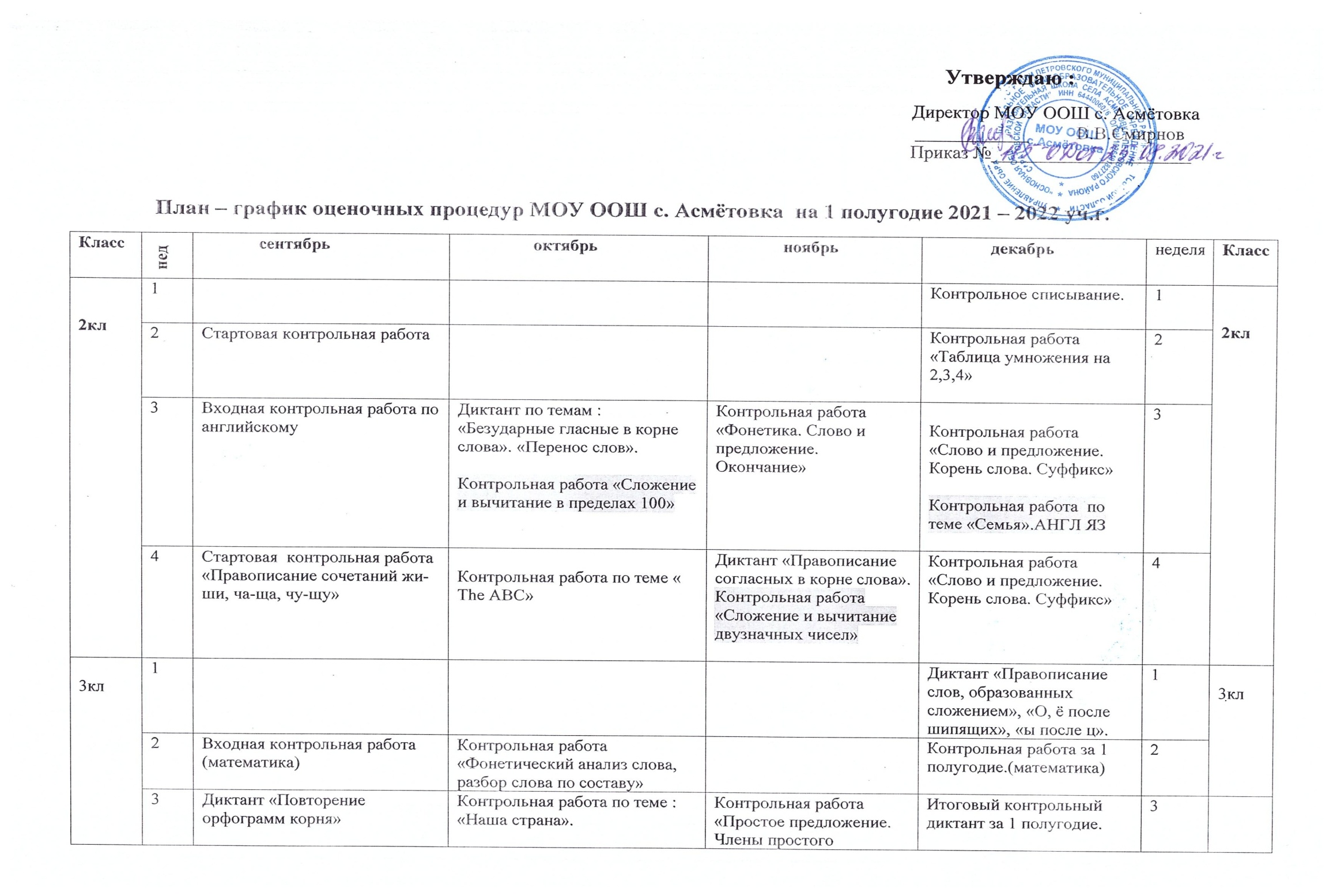   предложения»4Входная  контрольная работа по английскому языкуИтоговая контрольная работа  за 1 четверть.(математика)Контрольная работа «Сложение и вычитание трёхзначных чисел»    Контрольная работа по теме «Покупки».АНГ ЯЗ44кл114кл4кл2Контрольная работа по теме « Столичный город »АНГ ЯЗ Контрольная работа «Действие с величинами . Скорость движения»24кл4кл3Стартовая контрольная работа «Повторение изученных орфограмм ; орфограммы в окончаниях имён существительных и имён прилагательных»Стартовая контрольная работа за 3 класс.Диктант «Повторение изученных орфограмм»Контрольная работа «Сложение и вычитание многозначных чисел»Списывание «Мягкий знак после шипящих  в глаголах, безударные личные окончания глаголов»34кл4Входная  контрольная работа по английскому языкуКонтрольная работа по теме « В дождевом лесу» англ язык Диктант по теме «Мягкий знак после шипящих в глаголах, -ться и –тся в глаголах»Диктант «Правописание безударных окончаний глаголов»45кл1Стартовая контрольная работа по русскому языкуКонтрольная работа по теме: « Натуральные числа и нуль.»Контрольная работа по теме :» Измерение величин»155кл2Входная контрольная работа по географииКонтрольная работа по теме «Фонетика. Орфоэпия»Контрольная работа по теме «Главные члены предложения»255кл3Стартовая контрольная работа по математикеКонтрольная работа по теме : «На буровой вышке».англ язык  Контрольная работа по теме : «Каникулы в США».АНГ ЯЗ355кл4Входная  контрольная работа по английскому языкуКонтрольная работа по теме : « Натуральные числа и нуль.»Контрольная работа  Диктант с грамматическим заданием по теме «Лексика. Словообразование. Правописание»Контрольная работа по теме» Измерение величин.»456кл1Входная контрольная работа по географии166кл2Входная  контрольная работа по английскому языку Стартовая контрольная работа по русскому языкуКонтрольная работа по теме «Лексикология и фразеология»Контрольная работа по теме : «Целые числа.»26кл3Стартовая контрольная работа по  математикеКонтрольная работа по теме» Отношения пропорции, проценты.»Контрольная работа по теме «Столицы и крупные города.»АНГ ЯЗ36кл4Контрольная работа по теме: «Отношения , пропорции, проценты.» Контрольная работа (диктант) по теме "Орфография Контрольная работа по теме : «Досуг и увлечения.»англ язКонтрольная работа по теме «Имя существительное»Контрольная работа по теме «Имя прилагательное»Контрольная работа по теме «Орфография»47кл1177кл2Входная контрольная работа по географииКонтрольная работа по теме «Начальные геометрические сведения».Контрольная работа  по теме «Действительные числа»Контрольная работа  по теме «Многочлены»277кл3Стартовая контрольная работа по математике  .Стартовая контрольная работа по русскому языкуКонтрольная работа по теме «Проблемы экологии.»англ язКонтрольное изложение.Контрольная работа по теме «Треугольники»377кл4Входная  контрольная работа по английскому языкуКонтрольная работа «Повторение изученного в 5-6 классах».Контрольная работа по теме «Карманные деньги.»АНГ ЯЗКонтрольное изложение478кл1Входная контрольная работа по географииКонтрольная работа по теме «Функции y=x,y=x^2,y=1/x »Контрольная работа по теме «Квадратные корни»188кл2Геометрия .Стартовая контрольная работа.Стартовая контрольная работа по русскому языку Контрольная работа по теме «Взросление» англ яз288кл3Входная  контрольная работа по английскому языкуКонтрольная работа по теме «Атомы химических элементов»Контрольная работа по теме «Квадратные уравнения»Контрольная работа  по теме : « Площади фигур.»388кл4алгебра	Стартовая контрольная работа.Контрольная работа по теме : « Четырехугольники.»Контрольная работа  по теме «Простые вещества»Контрольный диктант по теме «Двусоставные предложения».Контрольная работа  по теме «Дом, милый дом» АНГ ЯЗКонтрольная работа по теме «Односоставные предложения».489кл1Входная контрольная работа по географии199кл2Входная  контрольная работа по английскому языкуКонтрольная работа по теме «Металлы»299кл3геометрия .Стартовая контрольная работа Контрольная работа  по теме « Досуг и увлечения» англ язКонтрольная работа  по теме : «Рациональные неравенства»Контрольная работа  по теме: «Степень числа».399кл4алгебра	Стартовая контрольная работа.Стартовая контрольная работа по русскому языкуКонтрольная работа по теме: «Неравенства второй степени с одним неизвестным».Контрольная работа  по теме: «Векторы».Контрольная работа "Сложносочинённое предложение"Контрольная работа  по теме:» Метод координат»Контрольная работа  по теме «Взаимоотношения с друзьями.»АНГ ЯЗКонтрольная работа. " Сложноподчинённое предложение"49ДОКУМЕНТ ПОДПИСАН ЭЛЕКТРОННОЙ ПОДПИСЬЮДОКУМЕНТ ПОДПИСАН ЭЛЕКТРОННОЙ ПОДПИСЬЮДОКУМЕНТ ПОДПИСАН ЭЛЕКТРОННОЙ ПОДПИСЬЮСВЕДЕНИЯ О СЕРТИФИКАТЕ ЭПСВЕДЕНИЯ О СЕРТИФИКАТЕ ЭПСВЕДЕНИЯ О СЕРТИФИКАТЕ ЭПСертификат603332450510203670830559428146817986133868575799603332450510203670830559428146817986133868575799ВладелецСмирнов Валентин ВладимировичСмирнов Валентин ВладимировичДействителенС 08.09.2021 по 08.09.2022С 08.09.2021 по 08.09.2022